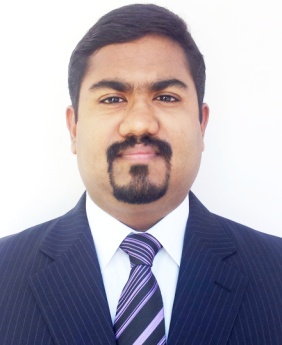 dr. DEMPSEY MOHAN SAMMALEDATE OF BIRTH: 07.07.1987PLACE OF BIRTH: Kuwait.MARITAL STATUS: MarriedPERMANENT ADDRESS: Mukalukalayil House, Omalloor via, Oonnukal P.O, Pathanamthitta, Kerala-689647PHONE NUMBER: 00919947730484  / 00918281243650.EMAIL: dempseymohan@yahoo.comNATIONALITY- IndianRELIGION- ChristianLANGUAGES KNOWN–        English, Malayalam, French, Hindi, Tamil, Arabic.SECONDARY SCHOOL: Jabriya Indian School, Kuwait. Syllabus: CBSE, New Delhi.Year Of Passing:2003HIGHER SECONDARY /SENIOR SCHOOL: Jabriya Indian School, Kuwait.Syllabus: CBSE, New Delhi.Year Of Passing: 2005PROFESSIONAL QUALIFICATION“M.B.B.S” (M.D. ‘PHYSICIAN’ ) : 2006 - 2012.Medical University, Sofia, Bulgaria- E.U“Fellowship In Diabetes”-  2016- 2017Royal Liverpool & Broadgreen Medical University, U.K“P.G Dip Infectious Diseases”- University of New South Wales, Australia ( Currently Pursuing)- 2018LICENSES AND CERTIFICATIONTranvancore Cochin Medical Council, Registration No: 65481, Year: 2018.Tamil Nadu Medical Council, Registration No.:117495, Year: 2016.Bulgarian Medical Association,Registration No.(UIN): 2300012401, Year: 2012.Professional trainingUniversity Hospitals-Sofia, BulgariaMarch –October 2011 (7 Months)Apollo Hospitals, Chennai.Clinical Rotations: June 2015 - May 2016 ( 1 year)CONFERENCES, C.M.E & campsICMS (International Congress of Medical Students) 2007, Sofia, Bulgaria.6th World Congress of Diabetes India 2015, Chennai.Holistic Medical Camp & Rural  Awareness Program 2015, Thiruvallur Dist, Tamil Nadu.The South Indian Artists Association Medical Camp 2016, Chennai.Chief Ministers Multispeciality Mega Medical Camp 2016, Secretariat, Chennai.SECONDARY SCHOOL: Jabriya Indian School, Kuwait. Syllabus: CBSE, New Delhi.Year Of Passing:2003HIGHER SECONDARY /SENIOR SCHOOL: Jabriya Indian School, Kuwait.Syllabus: CBSE, New Delhi.Year Of Passing: 2005PROFESSIONAL QUALIFICATION“M.B.B.S” (M.D. ‘PHYSICIAN’ ) : 2006 - 2012.Medical University, Sofia, Bulgaria- E.U“Fellowship In Diabetes”-  2016- 2017Royal Liverpool & Broadgreen Medical University, U.K“P.G Dip Infectious Diseases”- University of New South Wales, Australia ( Currently Pursuing)- 2018LICENSES AND CERTIFICATIONTranvancore Cochin Medical Council, Registration No: 65481, Year: 2018.Tamil Nadu Medical Council, Registration No.:117495, Year: 2016.Bulgarian Medical Association,Registration No.(UIN): 2300012401, Year: 2012.Professional trainingUniversity Hospitals-Sofia, BulgariaMarch –October 2011 (7 Months)Apollo Hospitals, Chennai.Clinical Rotations: June 2015 - May 2016 ( 1 year)CONFERENCES, C.M.E & campsICMS (International Congress of Medical Students) 2007, Sofia, Bulgaria.6th World Congress of Diabetes India 2015, Chennai.Holistic Medical Camp & Rural  Awareness Program 2015, Thiruvallur Dist, Tamil Nadu.The South Indian Artists Association Medical Camp 2016, Chennai.Chief Ministers Multispeciality Mega Medical Camp 2016, Secretariat, Chennai.